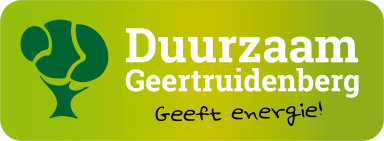 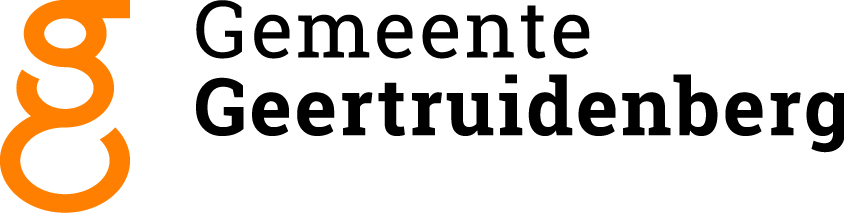 Aanvraagformulier Duurzaamheidslening Gegevens van de aanvrager(s) Naam en voorletters: ……………………………………………………………..…………………………………………………..……………………. Adres: …………………………………………………………………………….…………..……………………………………………………………………….. Postcode en plaats: ...…………………………………………………….…..……………………………………………………………….............. Telefoon: ………..…………………….……………………………………….….…….…...................................................................... E-mailadres: ……………………………………………………………………………………………………………………..………………….............. We vragen u om uw e-mailadres duidelijk leesbaar op te schrijven. Op dat e-mailadres sturen wij u een kopie van de toewijzingsbrief en het aanvraagformulier van SVn (Stichting Stimuleringsfonds Volkshuisvesting Nederlandse gemeenten).Uit te voeren maatregel(en) Beschrijf de energiebesparende maatregelen die u gaat nemen. Licht daarnaast ook toe waarom dit binnen de voorwaarden past van de Duurzaamheidslening. De maatregelen moeten voldoen aan één van de volgende voorwaarden:De maatregelen leiden tot een verbetering van het EPA-label met minimaal twee stappen.De maatregelen leiden tot minimaal label B van het EPA-label.EPA staat voor Energie Prestatie Advies. Het label laat de energieprestatie van de woning zien. De labelklassen voor woningen lopen van A t/m G. De meest energiezuinige woningen krijgen energielabel A. Energielabel G staat voor de minst energiezuinige woningen.Geef hieronder aan welke maatregelen u neemt om uw woning te verduurzamen: ......................................................................................................................................................................................................................................................................................................................................................................................................................................................................................................................................................................................................................................................................................................................................................................................................................................................................................................................................................................................................................................................Kosten (inclusief btw) Totale kosten maatregel(en): € ……………..…. Gevraagde bijdrage van de gemeente: € …………..……. Het leenbedrag mag niet minder zijn dan € 2.500,- en niet meer dan € 15.000,- (inclusief BTW).Werkzaamheden Naam van de uitvoerder(s) …………………………………………………………………………………… Wanneer starten en eindigen de werkzaamheden?Datum start:…………….……….… Datum gereed:………….…………Gegevens van uw woning Heeft u een omgevings- en/of monumentenvergunning nodig? U kunt dit controleren op www.omgevingsloket.nl. Nee (ga naar punt 4) Ja Heeft u de vergunning reeds aangevraagd? Nee Ja, op (datum)……..……………Maakt u gebruik van andere leningen bij van SVn?Nee Ja, van de Stimuleringslening voor restauratieDe Stimuleringslening voor restauratie is een lening voor restauratie van gemeentelijke monumenten en beeldbepalende panden.Ja, van de BlijversleningDe Blijverslening is een lening waarmee u uw woning levensloopbestendig maakt waardoor u langer zelfstandig in uw eigen huis kunt blijven wonen.Ja, van de StartersleningMet de Starterslening overbrugt u het verschil tussen de prijs van uw eerste huis en het bedrag dat u bij de bank kunt lenen.Bijlagen bij de aanvraag Stuur bij deze aanvraag recente offerte(s) mee waarin een volledige beschrijving en de kosten van de te treffen energiebesparende maatregelen staan. Als u ook andere werkzaamheden laat uitvoeren aan uw woning, dan moet uit de offerte duidelijk blijken welke kosten en maatregelen uitgevoerd worden voor verbetering van het EPA-label van de woning. Ondertekening en verklaring van de aanvrager Ik verklaar dit formulier naar waarheid te hebben ingevuld. Samen met de bijgevoegde stukken geeft deze aanvraag een goed en volledig beeld van de maatregel(en). Verder verleen ik controleurs van of namens de gemeente Geertruidenberg toestemming om de gerealiseerde maatregelen te controleren (optioneel). Ik ga akkoord met een controle van de persoonsgegevens in de Basisregistratie Personen (BRP) en/of van kadastrale gegevens.Ondertekend op ………….……………….…. in ……………………………….......... Naam en handtekening ……………………………………..………….. 			……………………………………..………….. 	